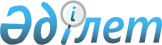 "Испат-Кармет" ЖАҚ-ның кейбір мәселелері туралыҚазақстан Республикасы Премьер-Министрінің ӨКІМІ 2000 жылғы 6 наурыз N 37-ө     Қазақстан Республикасының Үкіметі мен "Испат-Кармет" Жақ-ның арасында пайда болған проблемаларды реттеу мақсатында:     1. Мына құрамда жұмыс тобы құрылсын:     Ахметов                       - Қазақстан Республикасы     Даниал Кенжетайұлы              Премьер-Министрінің орынбасары,                                     жетекші     Школьник                      - Қазақстан Республикасының     Владимир Сергеевич              Энергетика, индустрия және сауда                                     министрі     Сүлейменов                    - Қазақстан Республикасының     Қайырбек Шошанұлы               Ішкі істер министрі     Есенбаев                      - Қазақстан Республикасының     Мәжит Төлеубекұлы               Қаржы министрі     Кәкімжанов                    - Қазақстан Республикасының     Зейнолла Халидоллаұлы           Мемлекеттік кіріс министрі     Мұхамеджанов                  - Қазақстан Республикасының     Бауыржан Әлімұлы                Әділет министрі     Дәукеев                       - Қазақстан Республикасының     Серікбек Жүсіпбекұлы            Табиғи ресурстар және қоршаған                                     ортаны қорғау министрі     Қуанышев                      - Қазақстан Республикасы     Дулат Оразбекұлы                Инвестициялар жөніндегі агенттігінің                                     Төрағасы     Раханов                       - Қазақстан Республикасының     Мақсұтбек Смағұлұлы             Қаржы министрлігі Мемлекеттік                                     мүлік және жекешелендіру жөніндегі                                     комитетінің төрағасы     Жанәбілов                     - Қазақстан Республикасы     Мият Саттарұлы                  Премьер-Министрінің Кеңсесі                                     Өндірістік бөлімінің меңгерушісі     Нарендра Чаудхари             - "Испат-Кармет" ЖАҚ-ның бас                                     директоры (келісім бойынша)     Малай Мухкерджи               - "Испат-Европаның" Орталық Азия                                     жөніндегі вице-президенті                                      (келісім бойынша)     2. Жұмыс тобы министрліктер мен ведомстволардың мамандары мен сарапшыларын тарту құқығымен бір ай мерзімде "Испат-Кармет" ЖАҚ қойған мәселелерді зерделесін және Қазақстан Республикасының Премьер-Министрі баяндамасының жобасы мен Қазақстан Республикасының Үкіметі шешімінің жобасын Үкіметке енгізсін.     Премьер-Министр     Оқығандар:     Қобдалиева Н.М.     Орынбекова Д.К.         
					© 2012. Қазақстан Республикасы Әділет министрлігінің «Қазақстан Республикасының Заңнама және құқықтық ақпарат институты» ШЖҚ РМК
				